Выставка-ярмарка российских продуктов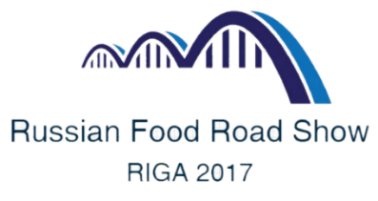 «Russian Food Road Show» - RIGA 201717–23 декабря 2017Латвия, Ригаwww.eurasiabusiness.lv          www.fondstab.ruРегламентПроцедура подачи заявки и оформления договораВ качестве первичных документов для рассмотрения всех условий проведения выставки-ярмарки выступают Технические подробности:Схема российской экспозицииПример стандартной площадкиСписок дополнительного оборудованияПрограмма Деловой миссииСтоимость участияПоддержка участников МСПРекомендованные для участников гостиницыРекомендованные логистические операторыПосле ознакомления с вышеперечисленными позициями необходимо заполнить Договор на участие.В Договоре по форме указываются:Данные о компании (в том числе банковские реквизиты),ФИО и должность представителя компании;Необходимо отметить выбранные поля (услуги) знаком (V)Заключение Договора на участие в мероприятии и оплата